Example of an Algorithm for using Flashcards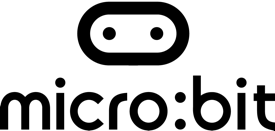 Select a flashcard from the pack on the table.Turn it over.Show the image to your partner.Wait for them to respond.Check the answer with the word on the back of the flashcard.If they have said the correct word say, “Well done, that is correct.”If they haven’t said the correct word day, “I’m sorry, that isn’t correct.”Repeat the steps until all flashcards are used.